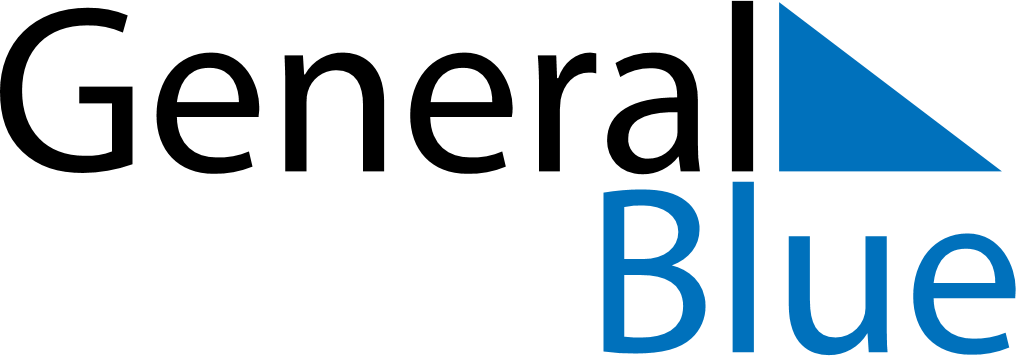 November 2024November 2024November 2024November 2024November 2024November 2024Gibsonburg, Ohio, United StatesGibsonburg, Ohio, United StatesGibsonburg, Ohio, United StatesGibsonburg, Ohio, United StatesGibsonburg, Ohio, United StatesGibsonburg, Ohio, United StatesSunday Monday Tuesday Wednesday Thursday Friday Saturday 1 2 Sunrise: 8:04 AM Sunset: 6:28 PM Daylight: 10 hours and 23 minutes. Sunrise: 8:06 AM Sunset: 6:27 PM Daylight: 10 hours and 21 minutes. 3 4 5 6 7 8 9 Sunrise: 7:07 AM Sunset: 5:26 PM Daylight: 10 hours and 19 minutes. Sunrise: 7:08 AM Sunset: 5:25 PM Daylight: 10 hours and 16 minutes. Sunrise: 7:09 AM Sunset: 5:23 PM Daylight: 10 hours and 14 minutes. Sunrise: 7:10 AM Sunset: 5:22 PM Daylight: 10 hours and 11 minutes. Sunrise: 7:12 AM Sunset: 5:21 PM Daylight: 10 hours and 9 minutes. Sunrise: 7:13 AM Sunset: 5:20 PM Daylight: 10 hours and 7 minutes. Sunrise: 7:14 AM Sunset: 5:19 PM Daylight: 10 hours and 5 minutes. 10 11 12 13 14 15 16 Sunrise: 7:15 AM Sunset: 5:18 PM Daylight: 10 hours and 2 minutes. Sunrise: 7:16 AM Sunset: 5:17 PM Daylight: 10 hours and 0 minutes. Sunrise: 7:18 AM Sunset: 5:16 PM Daylight: 9 hours and 58 minutes. Sunrise: 7:19 AM Sunset: 5:15 PM Daylight: 9 hours and 56 minutes. Sunrise: 7:20 AM Sunset: 5:14 PM Daylight: 9 hours and 54 minutes. Sunrise: 7:21 AM Sunset: 5:13 PM Daylight: 9 hours and 52 minutes. Sunrise: 7:22 AM Sunset: 5:13 PM Daylight: 9 hours and 50 minutes. 17 18 19 20 21 22 23 Sunrise: 7:24 AM Sunset: 5:12 PM Daylight: 9 hours and 48 minutes. Sunrise: 7:25 AM Sunset: 5:11 PM Daylight: 9 hours and 46 minutes. Sunrise: 7:26 AM Sunset: 5:10 PM Daylight: 9 hours and 44 minutes. Sunrise: 7:27 AM Sunset: 5:10 PM Daylight: 9 hours and 42 minutes. Sunrise: 7:28 AM Sunset: 5:09 PM Daylight: 9 hours and 40 minutes. Sunrise: 7:30 AM Sunset: 5:08 PM Daylight: 9 hours and 38 minutes. Sunrise: 7:31 AM Sunset: 5:08 PM Daylight: 9 hours and 36 minutes. 24 25 26 27 28 29 30 Sunrise: 7:32 AM Sunset: 5:07 PM Daylight: 9 hours and 35 minutes. Sunrise: 7:33 AM Sunset: 5:07 PM Daylight: 9 hours and 33 minutes. Sunrise: 7:34 AM Sunset: 5:06 PM Daylight: 9 hours and 32 minutes. Sunrise: 7:35 AM Sunset: 5:06 PM Daylight: 9 hours and 30 minutes. Sunrise: 7:36 AM Sunset: 5:05 PM Daylight: 9 hours and 28 minutes. Sunrise: 7:37 AM Sunset: 5:05 PM Daylight: 9 hours and 27 minutes. Sunrise: 7:38 AM Sunset: 5:04 PM Daylight: 9 hours and 26 minutes. 